Georgy GirlTom Springfield and Jim Dale (recorded by The Seekers 1966)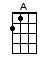 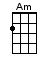 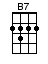 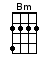 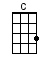 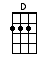 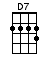 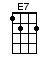 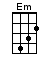 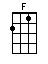 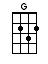 < WHISTLING OR KAZOOS >INTRO:  / 1 2 3 4 /[G][Bm] / [C][D] / [G][Bm] / [C][D] /[G] Hey [Bm] there [C] Georgy [D] girl[G] Swingin’ down the [Bm] street so [C] fancy-[D]free[G] Nobody you [Bm] meet could [C] ever [Am] seeThe [F] loneliness there [D] inside you[G] Hey [Bm] there [C] Georgy [D] girl[G] Why do all the [Bm] boys just [C] pass you [D] by?[G] Could it be you [Bm] just don't [C] tryOr [F] is it the [D] clothes you wear? [D7][Em] You're always [Bm] window shoppingBut [C] never stopping to [G] buy[B7] So shed those [E7] dowdy [A] feathersAnd [D] fly… [D7] a little bit[G] Hey [Bm] there [C] Georgy [D] girl[G] There's another [Bm] Georgy [C] deep in-[D]side[G] Bring out all the [Bm] love you [C] hideAnd [D] oh what a [Em] change there'd be [Em]The [C] world would see… [D] a new Georgy [G] girl [C]/[G][D]/< WHISTLING OR KAZOOS > [G][Bm] / [C][D] / [G][Bm] / [C][D] /INSTRUMENTAL:  < KAZOOS >[G] Hey [Bm] there [C] Georgy [D] girl[G] Swingin’ down the [Bm] street so [C] fancy-[D]free[G] Nobody you [Bm ] meet could [C] ever [Am] seeThe [F] loneliness there [D] inside you[G] Hey [Bm] there [C] Georgy [D] girl[G] Dreaming of the [Bm] someone [C] you could [D] be[G] Life is a re-[Bm]ali-[C]tyYou [F] can't always [D] run away [D7][Em] Don't be so [Bm] scared of changingAnd [C] rearranging your-[G]self[B7] It's time for [E7] jumping [A] downFrom the [D] shelf… [D7] a little bit[G] Hey [Bm] there [C] Georgy [D] girl[G] There's another [Bm] Georgy [C] deep in-[D]side[G] Bring out all the [Bm] love you [C] hide And [D] oh what a [Em] change there'd be [Em]The [C] world would see… [D] a new Georgy[G] girl   [Bm]          [C] Come    [D] on Georgy[G] Hey [Bm] there [C] Georgy [D] girl[G] girl   [Bm]          [C] Wake     [D] up Georgy[G] Hey [Bm] there [C] Georgy [D] girl[G] girl   [Bm]          [C] Wake     [D] up Georgy [G] girl[G] Hey [Bm] there [C] Georgy [D] girl           [G]www.bytownukulele.ca